
БРОВАРСЬКА РАЙОННА РАДА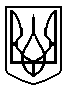 КИЇВСЬКОЇ ОБЛАСТІП Р О Т О К О Лзасідання 40 позачергової сесії Броварської районної ради VІІ скликання від 24 квітня 2018 року                                                                                                            м. БровариУ роботі 40 позачергової сесії Броварської районної ради VІІ скликання взяли участь:- Плакся Юрій Сергійович, заступник голови Броварської районної державної адміністрації;- Прянішнікова Катерина Валеріївна, керівник апарату Броварської районної державної адміністрації;- Кищук Олег Євгенович, депутат Київської обласної ради.Веде сесію:Гришко Сергій Миколайович, голова Броварської районної ради                     VІІ скликання.Затвердження порядку денного:Всього депутатів   - 36Було присутніх      - 26Із депутатів Броварської районної ради відсутні: Бригинець Борис ІвановичВоєвуцька Діляра МідхатівнаІваненко Павло ОлександровичІваненко Петро ПетровичКорнійко Сергій ОлександровичПлющ Олексій АнатолійовичСтоляр Олег АнатолійовичФірсов Ігор МиколайовичШибіко Роман МихайловичШитий Євгеній МихайловичВиступив:Виступив:Гришко Сергій Миколайович, голова Броварської районної ради, повідомив, що у залі зареєструвалися 24 депутати та запропонував розпочати засідання      40 позачергової сесії. Головуючий поставив дану пропозицію на голосування.Гришко Сергій Миколайович, голова Броварської районної ради, повідомив, що у залі зареєструвалися 24 депутати та запропонував розпочати засідання      40 позачергової сесії. Головуючий поставив дану пропозицію на голосування.Проведення процедури поіменного голосування.Проведення процедури поіменного голосування.Голосували:Голосували:«За» - 23 ; «проти» - 0 ; «утримались» - 0; «не голосували» - 1.«За» - 23 ; «проти» - 0 ; «утримались» - 0; «не голосували» - 1.Протокол поіменного голосування додається.Протокол поіменного голосування додається.Вирішили:Вирішили:Пропозицію прийнято більшістю голосів.Пропозицію прийнято більшістю голосів.Виступили:Виступили:Головуючий оголосив 40 позачергову сесію Броварської районної ради VІІ скликання відкритою.(Звучить Гімн України) Головуючий оголосив 40 позачергову сесію Броварської районної ради VІІ скликання відкритою.(Звучить Гімн України) Головуючий повідомив, що на сесії присутні:- Федоренко Андрій Сергійович, помічник-консультант на громадських засадах народного депутата України  Різаненка П.О;- Литвиненко Віталій Володимирович, помічник-консультант на громадських засадах народного депутата України  Різаненка П.О; Головуючий повідомив, що на сесії присутні:- Федоренко Андрій Сергійович, помічник-консультант на громадських засадах народного депутата України  Різаненка П.О;- Литвиненко Віталій Володимирович, помічник-консультант на громадських засадах народного депутата України  Різаненка П.О; Гришко Сергій Миколайович, голова Броварської районної ради, повідомив, що в залі присутні представники громади села Плоске та надав їм слово.Гришко Сергій Миколайович, голова Броварської районної ради, повідомив, що в залі присутні представники громади села Плоске та надав їм слово.Бузник Катерина Яківна, волонтер по наданню допомоги військовослужбовцям, які несуть службу в зоні АТО, поінформувала присутніх про ситуацію, яка склалася в селі Плоске щодо виділення земельних ділянок атовцям та попросила допомоги у вирішенні даного питання.Гришко Сергій Миколайович, голова Броварської районної ради, доручив Білику Валерію Петровичу, голові наглядової ради ГО «АТО-М» опрацювати дану інформацію з подальшим зверненням до сільських рад щодо виділення земельних ділянок учасникам АТО, які проживають в селі Плоске. Бузник Катерина Яківна, волонтер по наданню допомоги військовослужбовцям, які несуть службу в зоні АТО, поінформувала присутніх про ситуацію, яка склалася в селі Плоске щодо виділення земельних ділянок атовцям та попросила допомоги у вирішенні даного питання.Гришко Сергій Миколайович, голова Броварської районної ради, доручив Білику Валерію Петровичу, голові наглядової ради ГО «АТО-М» опрацювати дану інформацію з подальшим зверненням до сільських рад щодо виділення земельних ділянок учасникам АТО, які проживають в селі Плоске. Філіпова Т.А. повідомила про конфлікт інтересів.Філіпова Т.А. повідомила про конфлікт інтересів.Гришко Сергій Миколайович, голова Броварської районної ради, повідомив, що відповідно до розпорядження від 18 квітня 2018 року № 43 скликана 40 позачергова сесія Броварської районної ради               VІІ скликання і запропонував затвердити порядок денний:1. Звіт про виконання районного бюджету Броварського району за І квартал 2018 року.Гришко Сергій Миколайович, голова Броварської районної ради, повідомив, що відповідно до розпорядження від 18 квітня 2018 року № 43 скликана 40 позачергова сесія Броварської районної ради               VІІ скликання і запропонував затвердити порядок денний:1. Звіт про виконання районного бюджету Броварського району за І квартал 2018 року.2. Про внесення змін до рішення сесії районної ради    VII    скликання    від   21    грудня    2017   року № 468-35 позач.-VII «Про районний бюджет Броварського району на 2018 рік» та додатків до нього.3. Про затвердження кошторису витрат комунального закладу Броварської районної ради «Дитячо-юнацька спортивна школа» на 2018 рік до Програми розвитку фізичної культури і спорту «Броварщина спортивна» на 2017-2020 роки.4. Про внесення змін до Програми організації харчування учнів та вихованців закладів освіти Броварського району на 2018 рік.5. Про затвердження Порядку визначення категорії учнів, які забезпечуються безкоштовним харчуванням за рахунок коштів районного бюджету.6. Про затвердження нової редакції Статуту комунального закладу «Центр муніципального управління та розвитку місцевого самоврядування» Броварської районної ради Київської області.7. Про передачу основних засобів (рухомого майна), що перебуває на балансі комунального закладу Броварської районної ради «Броварський районний центр патріотичного виховання учнівської молоді», із спільної власності територіальних громад сіл та селищ Броварського району до комунальної власності Калинівської селищної ради.8. Про передачу на баланс комунального закладу Броварської районної ради «Броварський районний будинок культури» майна, що є спільною власністю територіальних громад сіл, селищ Броварського району.9. Про доручення голові районної ради укласти контракт з директором комунального підприємства «Броварське районне виробниче управління об’єднання шкільних їдалень» Броварської районної ради.10. Про призначення директора комунального закладу Броварської районної ради «Інклюзивно-ресурсний центр».11. Різне.2. Про внесення змін до рішення сесії районної ради    VII    скликання    від   21    грудня    2017   року № 468-35 позач.-VII «Про районний бюджет Броварського району на 2018 рік» та додатків до нього.3. Про затвердження кошторису витрат комунального закладу Броварської районної ради «Дитячо-юнацька спортивна школа» на 2018 рік до Програми розвитку фізичної культури і спорту «Броварщина спортивна» на 2017-2020 роки.4. Про внесення змін до Програми організації харчування учнів та вихованців закладів освіти Броварського району на 2018 рік.5. Про затвердження Порядку визначення категорії учнів, які забезпечуються безкоштовним харчуванням за рахунок коштів районного бюджету.6. Про затвердження нової редакції Статуту комунального закладу «Центр муніципального управління та розвитку місцевого самоврядування» Броварської районної ради Київської області.7. Про передачу основних засобів (рухомого майна), що перебуває на балансі комунального закладу Броварської районної ради «Броварський районний центр патріотичного виховання учнівської молоді», із спільної власності територіальних громад сіл та селищ Броварського району до комунальної власності Калинівської селищної ради.8. Про передачу на баланс комунального закладу Броварської районної ради «Броварський районний будинок культури» майна, що є спільною власністю територіальних громад сіл, селищ Броварського району.9. Про доручення голові районної ради укласти контракт з директором комунального підприємства «Броварське районне виробниче управління об’єднання шкільних їдалень» Броварської районної ради.10. Про призначення директора комунального закладу Броварської районної ради «Інклюзивно-ресурсний центр».11. Різне.В залі зареєструвалися 26 депутатів.В залі зареєструвалися 26 депутатів.Проведення процедури поіменного голосування.Проведення процедури поіменного голосування.Голосували:Голосували:«За» - 26 ; «проти» - 0 ; «утримались» - 0; «не голосували» - 0.«За» - 26 ; «проти» - 0 ; «утримались» - 0; «не голосували» - 0.Протокол поіменного голосування додається.Протокол поіменного голосування додається.Вирішили:Вирішили:Затвердити порядок денний.Затвердити порядок денний.Головуючий запропонував затвердити регламент проведення засідання: Головуючий запропонував затвердити регламент проведення засідання: для доповіді – до 5 хв.;для виступу – до 3 хв.;для репліки – до 1 хв. поцікавився чи будуть інші пропозиції (не надійшли) та поставив на голосування дану пропозицію.для доповіді – до 5 хв.;для виступу – до 3 хв.;для репліки – до 1 хв. поцікавився чи будуть інші пропозиції (не надійшли) та поставив на голосування дану пропозицію.Проведення процедури поіменного голосування.Проведення процедури поіменного голосування.Голосували:Голосували:«За» - 26 ; «проти» - 0 ; «утримались» - 0;«не голосували» - 0.«За» - 26 ; «проти» - 0 ; «утримались» - 0;«не голосували» - 0.Протокол поіменного голосування додається.Протокол поіменного голосування додається.Вирішили:Вирішили:Затвердити регламент проведення засідання. Затвердити регламент проведення засідання. 1.1.Слухали:Слухали:Звіт про виконання районного бюджету Броварського району за І квартал 2018 року.Звіт про виконання районного бюджету Броварського району за І квартал 2018 року.Головуючий запросив до доповіді Миргородську О.Ж., начальника управління фінансів Броварської районної державної адміністрації, до співдоповіді  Козлова О.К.Головуючий запросив до доповіді Миргородську О.Ж., начальника управління фінансів Броварської районної державної адміністрації, до співдоповіді  Козлова О.К.Доповідала:Доповідала:Миргородська Олена Жоржівна, начальник управління фінансів Броварської районної державної адміністрації, прозвітувала про виконання районного бюджету Броварського району за І квартал 2018 року.Миргородська Олена Жоржівна, начальник управління фінансів Броварської районної державної адміністрації, прозвітувала про виконання районного бюджету Броварського району за І квартал 2018 року.Співдоповідав:Співдоповідав:Козлов Олександр Костянтинович, голова постійної комісії з питань бюджету, фінансів, соціально-економічного розвитку, повідомив, що постійна комісія розглянула дане питання на своєму засіданні та рекомендує проект рішення підтримати.Козлов Олександр Костянтинович, голова постійної комісії з питань бюджету, фінансів, соціально-економічного розвитку, повідомив, що постійна комісія розглянула дане питання на своєму засіданні та рекомендує проект рішення підтримати.Головуючий поцікавився, чи будуть зміни та доповнення до проекту рішення (не надійшли), та поставив на голосування проект рішення.Головуючий поцікавився, чи будуть зміни та доповнення до проекту рішення (не надійшли), та поставив на голосування проект рішення.Проведення процедури поіменного голосування.Проведення процедури поіменного голосування.Голосували:Голосували:«За» - 26 ; «проти» - 0 ; «утримались» - 0; «не голосували» - 0.«За» - 26 ; «проти» - 0 ; «утримались» - 0; «не голосували» - 0.Протокол поіменного голосування додається.Протокол поіменного голосування додається.Вирішили:Вирішили:Прийняти рішення сесії районної ради                           № 543-40 позач.-VІІ (додається).Прийняти рішення сесії районної ради                           № 543-40 позач.-VІІ (додається).2.2.Слухали:Слухали:Про внесення змін до рішення сесії районної ради VII скликання від 21 грудня 2017 року № 468-35 позач.-VII «Про районний бюджет Броварського району на 2018 рік» та додатків до нього.Про внесення змін до рішення сесії районної ради VII скликання від 21 грудня 2017 року № 468-35 позач.-VII «Про районний бюджет Броварського району на 2018 рік» та додатків до нього.Головуючий запросив до доповіді Миргородську О.Ж., начальника управління фінансів Броварської районної державної адміністрації, до співдоповіді  Козлова О.КГоловуючий запросив до доповіді Миргородську О.Ж., начальника управління фінансів Броварської районної державної адміністрації, до співдоповіді  Козлова О.КДоповідала:Доповідала:Миргородська Олена Жоржівна, начальник управління фінансів Броварської районної державної адміністрації, ознайомила із змінами.Миргородська Олена Жоржівна, начальник управління фінансів Броварської районної державної адміністрації, ознайомила із змінами.Співдоповідав:Співдоповідав:Козлов Олександр Костянтинович, голова постійної комісії з питань бюджету, фінансів, соціально-економічного розвитку, повідомив, що постійна комісія розглянула дане питання на своєму засіданні та рекомендує проект рішення підтримати.Козлов Олександр Костянтинович, голова постійної комісії з питань бюджету, фінансів, соціально-економічного розвитку, повідомив, що постійна комісія розглянула дане питання на своєму засіданні та рекомендує проект рішення підтримати.Проведення процедури поіменного голосування.Проведення процедури поіменного голосування.Голосували:Голосували:«За» - 25; «проти» - 1 ; «утримались» - 0; «не голосували» - 0.«За» - 25; «проти» - 1 ; «утримались» - 0; «не голосували» - 0.Протокол поіменного голосування додається.Протокол поіменного голосування додається.Вирішили:Вирішили:Прийняти рішення сесії районної ради                           № 544-40 позач.-VІІ (додається).Прийняти рішення сесії районної ради                           № 544-40 позач.-VІІ (додається).Філіпова Т.А. повідомила про конфлікт інтересів.Філіпова Т.А. повідомила про конфлікт інтересів.3.3.Слухали:Слухали:Про затвердження кошторису витрат комунального закладу Броварської районної ради «Дитячо-юнацька спортивна школа» на 2018 рік до Програми розвитку фізичної культури і спорту «Броварщина спортивна» на 2017-2020 роки.Про затвердження кошторису витрат комунального закладу Броварської районної ради «Дитячо-юнацька спортивна школа» на 2018 рік до Програми розвитку фізичної культури і спорту «Броварщина спортивна» на 2017-2020 роки.Головуючий поцікавився, чи будуть запитання до Філіпової Т.А., директора комунального закладу Броварської районної ради «Дитячо-юнацька спортивна школа» та запросив до співдоповіді  Шульгу В.Є., Козлова О.К.Головуючий поцікавився, чи будуть запитання до Філіпової Т.А., директора комунального закладу Броварської районної ради «Дитячо-юнацька спортивна школа» та запросив до співдоповіді  Шульгу В.Є., Козлова О.К.Співдоповідали:Співдоповідали:Шульга Валентина Євгеніївна, голова постійної   комісії з питань освіти, культури, сім’ї, молоді та спорту, охорони здоров’я та соціального захисту, повідомила, що постійна комісія розглянула дане питання на своєму засіданні та рекомендує проект рішення підтримати.Шульга Валентина Євгеніївна, голова постійної   комісії з питань освіти, культури, сім’ї, молоді та спорту, охорони здоров’я та соціального захисту, повідомила, що постійна комісія розглянула дане питання на своєму засіданні та рекомендує проект рішення підтримати.Козлов Олександр Костянтинович, голова постійної комісії з питань бюджету, фінансів, соціально-економічного розвитку, повідомив, що постійна комісія розглянула дане питання на своєму засіданні та рекомендує проект рішення підтримати.Козлов Олександр Костянтинович, голова постійної комісії з питань бюджету, фінансів, соціально-економічного розвитку, повідомив, що постійна комісія розглянула дане питання на своєму засіданні та рекомендує проект рішення підтримати.Головуючий поцікавився, чи будуть зміни та доповнення до проекту рішення (не надійшли), та поставив на голосування проект рішення.Головуючий поцікавився, чи будуть зміни та доповнення до проекту рішення (не надійшли), та поставив на голосування проект рішення.Проведення процедури поіменного голосування.Проведення процедури поіменного голосування.Голосували:Голосували:«За» - 26 ; «проти» - 0 ; «утримались» - 0; «не голосували» - 0.«За» - 26 ; «проти» - 0 ; «утримались» - 0; «не голосували» - 0.Протокол поіменного голосування додається.Протокол поіменного голосування додається.Вирішили:Вирішили:Прийняти рішення сесії районної ради                           № 545-40 позач.-VІІ (додається).Прийняти рішення сесії районної ради                           № 545-40 позач.-VІІ (додається).4.4.Слухали:Слухали:Про внесення змін до Програми організації харчування учнів та вихованців закладів освіти Броварського району на 2018 рік.Про внесення змін до Програми організації харчування учнів та вихованців закладів освіти Броварського району на 2018 рік.Головуючий запросив до доповіді Прянішнікову К.В., керівника апарату Броварської райдержадміністрації.Головуючий запросив до доповіді Прянішнікову К.В., керівника апарату Броварської райдержадміністрації.Доповідала:Доповідала:Прянішнікова Катерина Валеріївна, керівник апарату Броварської райдержадміністрації, доповіла з даного питання та повідомила, що відповідно до зауваження у розділі ІVФінансування програми у 3 абзаці частину речення «дітей виховується у дошкільній ланці» замінити на «дітей дошкільного віку».Прянішнікова Катерина Валеріївна, керівник апарату Броварської райдержадміністрації, доповіла з даного питання та повідомила, що відповідно до зауваження у розділі ІVФінансування програми у 3 абзаці частину речення «дітей виховується у дошкільній ланці» замінити на «дітей дошкільного віку».Головуючий поставив на голосування проект рішення за основу.Головуючий поставив на голосування проект рішення за основу.Проведення процедури поіменного голосування.Проведення процедури поіменного голосування.Голосували:Голосували:«За» - 26 ; «проти» - 0 ; «утримались» - 0; «не голосували» - 0.«За» - 26 ; «проти» - 0 ; «утримались» - 0; «не голосували» - 0.Протокол поіменного голосування додається.Протокол поіменного голосування додається.Вирішили:Вирішили:Проект рішення прийнято за основу.Проект рішення прийнято за основу.Головуючий поставив на голосування пропозицію депутата районної ради Калашника В.І., а саме у розділі ІVФінансування програми у 3 абзаці частину речення «дітей виховується у дошкільній ланці» замінити на «дітей дошкільного віку».Головуючий поставив на голосування пропозицію депутата районної ради Калашника В.І., а саме у розділі ІVФінансування програми у 3 абзаці частину речення «дітей виховується у дошкільній ланці» замінити на «дітей дошкільного віку».Проведення процедури поіменного голосування.Проведення процедури поіменного голосування.Голосували:Голосували:«За» - 26 ; «проти» - 0 ; «утримались» - 0; «не голосували» - 0.«За» - 26 ; «проти» - 0 ; «утримались» - 0; «не голосували» - 0.Протокол поіменного голосування додається.Протокол поіменного голосування додається.Вирішили:Вирішили:Пропозицію прийнято одноголосно.Пропозицію прийнято одноголосно.Головуючий поставив на голосування проект рішення   в цілому.Головуючий поставив на голосування проект рішення   в цілому.Проведення процедури поіменного голосування.Проведення процедури поіменного голосування.Голосували:Голосували:«За» - 25 ; «проти» - 0 ; «утримались» - 0; «не голосували» - 1.«За» - 25 ; «проти» - 0 ; «утримались» - 0; «не голосували» - 1.Протокол поіменного голосування додається.Протокол поіменного голосування додається.Вирішили:Вирішили:Прийняти рішення сесії районної ради                           № 546-40 позач.-VІІ (додається).Прийняти рішення сесії районної ради                           № 546-40 позач.-VІІ (додається).5.5.Слухали:Слухали:Про затвердження Порядку визначення категорії учнів, які забезпечуються безкоштовним харчуванням за рахунок коштів районного бюджету.Про затвердження Порядку визначення категорії учнів, які забезпечуються безкоштовним харчуванням за рахунок коштів районного бюджету.Головуючий запросив до доповіді Прянішнікову К.В., керівника  апарату Броварської райдержадміністрації. Головуючий запросив до доповіді Прянішнікову К.В., керівника  апарату Броварської райдержадміністрації. Доповідала:Доповідала:Прянішнікова Катерина Валеріївна, керівник апарату Броварської райдержадміністрації, доповіла з даного питання та повідомила, що відповідно до зауваження у пункті 1 Порядку в 6 абзаці виключити слово «не».Прянішнікова Катерина Валеріївна, керівник апарату Броварської райдержадміністрації, доповіла з даного питання та повідомила, що відповідно до зауваження у пункті 1 Порядку в 6 абзаці виключити слово «не».Головуючий поставив на голосування проект рішення за основу.Головуючий поставив на голосування проект рішення за основу.Проведення процедури поіменного голосування.Проведення процедури поіменного голосування.Голосували:Голосували:«За» - 26 ; «проти» - 0 ; «утримались» - 0; «не голосували» - 0.«За» - 26 ; «проти» - 0 ; «утримались» - 0; «не голосували» - 0.Протокол поіменного голосування додається.Протокол поіменного голосування додається.Вирішили:Вирішили:Проект рішення прийнято за основу.Проект рішення прийнято за основу.Головуючий поставив на голосування пропозицію депутата районної ради Калашника В.І. у пункті 1 Порядку в 6 абзаці виключити слово «не».Головуючий поставив на голосування пропозицію депутата районної ради Калашника В.І. у пункті 1 Порядку в 6 абзаці виключити слово «не».Проведення процедури поіменного голосування.Проведення процедури поіменного голосування.Голосували:Голосували:«За» - 26 ; «проти» - 0 ; «утримались» - 0; «не голосували» - 0.«За» - 26 ; «проти» - 0 ; «утримались» - 0; «не голосували» - 0.Протокол поіменного голосування додається.Протокол поіменного голосування додається.Вирішили:Вирішили:Пропозицію прийнято одноголосно.Пропозицію прийнято одноголосно.Головуючий поставив на голосування проект рішення   в цілому.Головуючий поставив на голосування проект рішення   в цілому.Проведення процедури поіменного голосування.Проведення процедури поіменного голосування.Голосували:Голосували:«За» - 26 ; «проти» - 0 ; «утримались» - 0; «не голосували» - 0.«За» - 26 ; «проти» - 0 ; «утримались» - 0; «не голосували» - 0.Протокол поіменного голосування додається.Протокол поіменного голосування додається.Вирішили:Вирішили:Прийняти рішення сесії районної ради                           № 547-40 позач.-VІІ (додається).Прийняти рішення сесії районної ради                           № 547-40 позач.-VІІ (додається).6.6.Слухали:Слухали:Про затвердження нової редакції Статуту комунального закладу «Центр муніципального управління та розвитку місцевого самоврядування» Броварської районної ради Київської області.Про затвердження нової редакції Статуту комунального закладу «Центр муніципального управління та розвитку місцевого самоврядування» Броварської районної ради Київської області.Головуючий запросив до доповіді Гоголіну А.В., заступника голови Броварської районної ради, до співдоповіді  Юрченко О.Б., Шульгу В.Є.Головуючий запросив до доповіді Гоголіну А.В., заступника голови Броварської районної ради, до співдоповіді  Юрченко О.Б., Шульгу В.Є.Доповідала:Доповідала:Гоголіна Анна Василівна, заступник голови Броварської районної ради, доповіла з даного питання.Гоголіна Анна Василівна, заступник голови Броварської районної ради, доповіла з даного питання.Співдоповідали:Співдоповідали:Юрченко Ольга Борисівна, заступник голови постійної комісії з питань комунальної власності, повідомила, що постійна комісія розглянула дане питання на своєму засіданні та рекомендує проект рішення підтримати.Шульга Валентина Євгеніївна, голова постійної   комісії з питань освіти, культури, сім’ї, молоді та спорту, охорони здоров’я та соціального захисту, повідомила, що постійна комісія розглянула дане питання на своєму засіданні та рекомендує проект рішення підтримати.Юрченко Ольга Борисівна, заступник голови постійної комісії з питань комунальної власності, повідомила, що постійна комісія розглянула дане питання на своєму засіданні та рекомендує проект рішення підтримати.Шульга Валентина Євгеніївна, голова постійної   комісії з питань освіти, культури, сім’ї, молоді та спорту, охорони здоров’я та соціального захисту, повідомила, що постійна комісія розглянула дане питання на своєму засіданні та рекомендує проект рішення підтримати.Головуючий поцікавився, чи будуть зміни та доповнення до проекту рішення (не надійшли), та поставив на голосування проект рішення.Головуючий поцікавився, чи будуть зміни та доповнення до проекту рішення (не надійшли), та поставив на голосування проект рішення.Проведення процедури поіменного голосування.Проведення процедури поіменного голосування.Голосували:Голосували:«За» - 26 ; «проти» - 0 ; «утримались» - 0; «не голосували» - 0.«За» - 26 ; «проти» - 0 ; «утримались» - 0; «не голосували» - 0.Протокол поіменного голосування додається.Протокол поіменного голосування додається.Вирішили:Вирішили:Прийняти рішення сесії районної ради                           № 548-40 позач.-VІІ (додається).Прийняти рішення сесії районної ради                           № 548-40 позач.-VІІ (додається).7.7.Слухали:Слухали:Про передачу основних засобів (рухомого майна), що перебуває на балансі комунального закладу Броварської районної ради «Броварський районний центр патріотичного виховання учнівської молоді», із спільної власності територіальних громад сіл та селищ Броварського району до комунальної власності Калинівської селищної ради.Про передачу основних засобів (рухомого майна), що перебуває на балансі комунального закладу Броварської районної ради «Броварський районний центр патріотичного виховання учнівської молоді», із спільної власності територіальних громад сіл та селищ Броварського району до комунальної власності Калинівської селищної ради.Головуючий запросив до доповіді Гоголіну А.В., заступника голови Броварської районної ради, до співдоповіді  Юрченко О.Б.Головуючий запросив до доповіді Гоголіну А.В., заступника голови Броварської районної ради, до співдоповіді  Юрченко О.Б.Доповідала:Доповідала:Гоголіна Анна Василівна, заступник голови Броварської районної ради, доповіла з даного питання.Гоголіна Анна Василівна, заступник голови Броварської районної ради, доповіла з даного питання.Співдоповідали:Співдоповідали:Юрченко Ольга Борисівна, заступник голови постійної комісії з питань комунальної власності, повідомила, що постійна комісія розглянула дане питання на своєму засіданні та рекомендує проект рішення підтримати.Юрченко Ольга Борисівна, заступник голови постійної комісії з питань комунальної власності, повідомила, що постійна комісія розглянула дане питання на своєму засіданні та рекомендує проект рішення підтримати.Головуючий поцікавився, чи будуть зміни та доповнення до проекту рішення (не надійшли), та поставив на голосування проект рішення.Головуючий поцікавився, чи будуть зміни та доповнення до проекту рішення (не надійшли), та поставив на голосування проект рішення.Проведення процедури поіменного голосування.Проведення процедури поіменного голосування.Голосували:Голосували:«За» - 26 ; «проти» - 0 ; «утримались» - 0; «не голосували» - 0.«За» - 26 ; «проти» - 0 ; «утримались» - 0; «не голосували» - 0.Протокол поіменного голосування додається.Протокол поіменного голосування додається.Вирішили:Вирішили:Прийняти рішення сесії районної ради                           № 549-40 позач.-VІІ (додається).Прийняти рішення сесії районної ради                           № 549-40 позач.-VІІ (додається).8.8.Слухали:Слухали:Про передачу на баланс комунального закладу Броварської районної ради «Броварський районний будинок культури» майна, що є спільною власністю територіальних громад сіл, селищ Броварського району.Про передачу на баланс комунального закладу Броварської районної ради «Броварський районний будинок культури» майна, що є спільною власністю територіальних громад сіл, селищ Броварського району.Головуючий запросив до доповіді Гоголіну А.В., заступника голови Броварської районної ради, до співдоповіді  Юрченко О.Б.Головуючий запросив до доповіді Гоголіну А.В., заступника голови Броварської районної ради, до співдоповіді  Юрченко О.Б.Співдоповідала:Співдоповідала:Юрченко Ольга Борисівна, заступник голови постійної комісії з питань комунальної власності, повідомила, що постійна комісія розглянула дане питання на своєму засіданні та рекомендує проект рішення підтримати.Юрченко Ольга Борисівна, заступник голови постійної комісії з питань комунальної власності, повідомила, що постійна комісія розглянула дане питання на своєму засіданні та рекомендує проект рішення підтримати.Головуючий поцікавився, чи будуть зміни та доповнення до проекту рішення (не надійшли), та поставив на голосування проект рішення.Головуючий поцікавився, чи будуть зміни та доповнення до проекту рішення (не надійшли), та поставив на голосування проект рішення.Проведення процедури поіменного голосування.Проведення процедури поіменного голосування.Голосували:Голосували:«За» - 26 ; «проти» - 0 ; «утримались» - 0; «не голосували» - 0.«За» - 26 ; «проти» - 0 ; «утримались» - 0; «не голосували» - 0.Протокол поіменного голосування додається.Протокол поіменного голосування додається.Вирішили:Вирішили:Прийняти рішення сесії районної ради                           № 550-40 позач.-VІІ (додається).Прийняти рішення сесії районної ради                           № 550-40 позач.-VІІ (додається).9.9.Слухали:Слухали:Про доручення голові районної ради укласти контракт з директором комунального підприємства «Броварське районне виробниче управління об’єднання шкільних їдалень» Броварської районної ради.Про доручення голові районної ради укласти контракт з директором комунального підприємства «Броварське районне виробниче управління об’єднання шкільних їдалень» Броварської районної ради.Головуючий запросив до доповіді Гоголіну А.В., заступника голови Броварської районної ради, до співдоповіді  Юрченко О.Б., Шульгу В.Є.Головуючий запросив до доповіді Гоголіну А.В., заступника голови Броварської районної ради, до співдоповіді  Юрченко О.Б., Шульгу В.Є.Доповідала:Доповідала:Гоголіна Анна Василівна, заступник голови Броварської районної ради, доповіла з даного питання.Гоголіна Анна Василівна, заступник голови Броварської районної ради, доповіла з даного питання.Співдоповідали:Співдоповідали:Юрченко Ольга Борисівна, заступник голови постійної комісії з питань комунальної власності, повідомила, що постійна комісія розглянула дане питання на своєму засіданні та рекомендує проект рішення підтримати.Юрченко Ольга Борисівна, заступник голови постійної комісії з питань комунальної власності, повідомила, що постійна комісія розглянула дане питання на своєму засіданні та рекомендує проект рішення підтримати.Шульга Валентина Євгеніївна, голова постійної   комісії з питань освіти, культури, сім’ї, молоді та спорту, охорони здоров’я та соціального захисту, повідомила, що постійна комісія розглянула дане питання на своєму засіданні та рекомендує проект рішення підтримати.Шульга Валентина Євгеніївна, голова постійної   комісії з питань освіти, культури, сім’ї, молоді та спорту, охорони здоров’я та соціального захисту, повідомила, що постійна комісія розглянула дане питання на своєму засіданні та рекомендує проект рішення підтримати.Головуючий поцікавився, чи будуть зміни та доповнення до проекту рішення (не надійшли), та поставив на голосування проект рішення.Головуючий поцікавився, чи будуть зміни та доповнення до проекту рішення (не надійшли), та поставив на голосування проект рішення.Проведення процедури поіменного голосування.Проведення процедури поіменного голосування.Голосували:Голосували:«За» - 26 ; «проти» - 0 ; «утримались» - 0; «не голосували» - 0.«За» - 26 ; «проти» - 0 ; «утримались» - 0; «не голосували» - 0.Протокол поіменного голосування додається.Протокол поіменного голосування додається.Вирішили:Вирішили:Прийняти рішення сесії районної ради                           № 551-40 позач.-VІІ (додається).Прийняти рішення сесії районної ради                           № 551-40 позач.-VІІ (додається).10.10.Слухали:Слухали:Про призначення директора комунального закладу Броварської районної ради «Інклюзивно-ресурсний центр».Про призначення директора комунального закладу Броварської районної ради «Інклюзивно-ресурсний центр».Головуючий запросив до доповіді Гоголіну А.В., заступника голови Броварської районної ради, до співдоповіді  Юрченко О.Б.Головуючий запросив до доповіді Гоголіну А.В., заступника голови Броварської районної ради, до співдоповіді  Юрченко О.Б.Доповідала:Доповідала:Гоголіна Анна Василівна, заступник голови Броварської районної ради, доповіла з даного питання.Гоголіна Анна Василівна, заступник голови Броварської районної ради, доповіла з даного питання.Співдоповідали:Співдоповідали:Юрченко Ольга Борисівна, заступник голови постійної комісії з питань комунальної власності, повідомила, що постійна комісія розглянула дане питання на своєму засіданні та рекомендує проект рішення підтримати.Шульга Валентина Євгеніївна, голова постійної   комісії з питань освіти, культури, сім’ї, молоді та спорту, охорони здоров’я та соціального захисту, повідомила, що постійна комісія розглянула дане питання на своєму засіданні та рекомендує проект рішення підтримати.Юрченко Ольга Борисівна, заступник голови постійної комісії з питань комунальної власності, повідомила, що постійна комісія розглянула дане питання на своєму засіданні та рекомендує проект рішення підтримати.Шульга Валентина Євгеніївна, голова постійної   комісії з питань освіти, культури, сім’ї, молоді та спорту, охорони здоров’я та соціального захисту, повідомила, що постійна комісія розглянула дане питання на своєму засіданні та рекомендує проект рішення підтримати.Головуючий запросив до виступу кандидата на посаду директора комунального закладу «Інклюзивно-ресурсний центр» Іваненко Т.В., згідно пропозицію Столяр І.В. заслухати на сесії кандидата на посаду.Головуючий запросив до виступу кандидата на посаду директора комунального закладу «Інклюзивно-ресурсний центр» Іваненко Т.В., згідно пропозицію Столяр І.В. заслухати на сесії кандидата на посаду.Виступила:Виступила:Іваненко Тетяна Петрівна, кандидат на посаду директора комунального закладу Броварської районної ради «Інклюзивно-ресурсний центр», розповіла про себе.Іваненко Тетяна Петрівна, кандидат на посаду директора комунального закладу Броварської районної ради «Інклюзивно-ресурсний центр», розповіла про себе.Головуючий запросив до виступу кандидата на посаду Головуючий поцікавився, чи будуть зміни та доповнення до проекту рішення (не надійшли), та поставив на голосування проект рішення.Головуючий поцікавився, чи будуть зміни та доповнення до проекту рішення (не надійшли), та поставив на голосування проект рішення.Проведення процедури поіменного голосування.Проведення процедури поіменного голосування.Голосували:Голосували:«За» - 26; «проти» - 0 ; «утримались» - 0; «не голосували» - 0.«За» - 26; «проти» - 0 ; «утримались» - 0; «не голосували» - 0.Протокол поіменного голосування додається.Протокол поіменного голосування додається.Вирішили:Вирішили:Прийняти рішення сесії районної ради                           № 552-40 позач.-VІІ (додається).Прийняти рішення сесії районної ради                           № 552-40 позач.-VІІ (додається).11.11.Слухали:Слухали:Різне. Різне. Виступили:Виступили:Гришко Сергій Миколайович, голова районної ради, запросив депутатів 26 квітня 2018 року на 10 год. в смт Велика Димерка на відкриття пам'ятного знаку ліквідаторам аварії на ЧАЕС. Гришко Сергій Миколайович, голова районної ради, запросив депутатів 26 квітня 2018 року на 10 год. в смт Велика Димерка на відкриття пам'ятного знаку ліквідаторам аварії на ЧАЕС. Прянішнікова Катерина Валеріївна, керівник апарату Броварської райдержадміністрації, запросила депутатів районної ради 26 квітня 2018 року на відкриття пам'ятних знаків ліквідаторам аварії на ЧАЕС в смт Велика Димерка, с.Зазим’я і с.Рожни та міськрайонний мітинг-реквієм до пам’ятного знаку загиблим в наслідок аварії на Чорнобильській АЄС в м.Бровари.Прянішнікова Катерина Валеріївна, керівник апарату Броварської райдержадміністрації, запросила депутатів районної ради 26 квітня 2018 року на відкриття пам'ятних знаків ліквідаторам аварії на ЧАЕС в смт Велика Димерка, с.Зазим’я і с.Рожни та міськрайонний мітинг-реквієм до пам’ятного знаку загиблим в наслідок аварії на Чорнобильській АЄС в м.Бровари.Калашник Валерій Іванович, депутат районної ради, зачитав депутатське звернення щодо відновлення телефонного зв’язку для жителів сіл Калинівської селищної ради. (Депутатське звернення додається).Калашник Валерій Іванович, депутат районної ради, зачитав депутатське звернення щодо відновлення телефонного зв’язку для жителів сіл Калинівської селищної ради. (Депутатське звернення додається).Гришко Сергій Миколайович, голова районної ради, повідомив, що дане питання було озвучене на президії районної ради та зазначив, що він найближчим часом звернеться до правоохоронних органів та прокуратуру, оскільки Броварська філія Укртелекому  не надає послуги населенню в повній мірі.Гришко Сергій Миколайович, голова районної ради, повідомив, що дане питання було озвучене на президії районної ради та зазначив, що він найближчим часом звернеться до правоохоронних органів та прокуратуру, оскільки Броварська філія Укртелекому  не надає послуги населенню в повній мірі.Максак Олексій Іванович, директор КЗ «ЦМУРМС», запросив присутніх на науково-практичну онлай конференцію, яка відбудеться  25 квітня 2018 року о 14 год в приміщенні комунального закладу.Максак Олексій Іванович, директор КЗ «ЦМУРМС», запросив присутніх на науково-практичну онлай конференцію, яка відбудеться  25 квітня 2018 року о 14 год в приміщенні комунального закладу.Головуючий зазначив, що порядок денний 40 позачергової сесії Броварської районної ради Київської області VІІ скликання вичерпано та оголосив пленарне засідання закритим. (Звучить Гімн України).Головуючий зазначив, що порядок денний 40 позачергової сесії Броварської районної ради Київської області VІІ скликання вичерпано та оголосив пленарне засідання закритим. (Звучить Гімн України).Голова радиС.М.ГришкоСекретаріат сесіїТ.О КолісніченкоТ.А.Філіпова